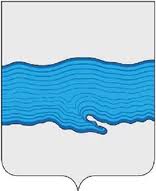 АДМИНИСТРАЦИЯ ПЛЕССКОГО ГОРОДСКОГО ПОСЕЛЕНИЯ ПРИВОЛЖСКОГО МУНИЦИПАЛЬНОГО РАЙОНА ИВАНОВСКОЙ ОБЛАСТИПОСТАНОВЛЕНИЕ«20»  ноября  2023 г.                                                                           № 152–пг. ПлесОб утверждении Программы профилактики рисков причинения вреда (ущерба) охраняемым законом ценностям                                                   в сфере благоустройства на территории Плесского городского поселения Приволжского муниципального района                         Ивановской области на 2024 годВ соответствии со ст. 44 Федерального закона от 31 июля 2020 г.  № 248–ФЗ «О государственном контроле (надзоре) и муниципальном контроле в Российской Федерации», в соответствии с Правилами разработки и утверждения контрольными (надзорными) органами программы профилактики рисков причинения вреда (ущерба) охраняемым законом ценностям, утвержденными постановлением Правительства Российской Федерации от 25 июня 2021 г. № 990, администрация Плесского городского поселения постановляет:Утвердить прилагаемую программу профилактики рисков причинения вреда (ущерба) охраняемым законом ценностям в сфере благоустройства на территории Плесского городского поселения Приволжского муниципального района Ивановской области на 2024 год согласно приложению.Опубликовать настоящее постановление в издании нормативно – правовых актов Совета и Администрации Плесского городского поселения «Вестник Совета и Администрации Плесского городского поселения» и разместить на официальном сайте Администрации Плесского городского поселения.Контроль за исполнением настоящего постановления возложить на заместителя главы администрации по вопросам охраны объектов культурного наследия.Настоящее постановление вступает в силу с 01.01.2024 года.ВрИП Главы Плесского городского поселения                                                            С.В. КорниловаПриложение к постановлению администрации Плесского городского поселения                                                                                              от 20.11.2023 N 152 – п Программа профилактики рисков причинения вреда (ущерба) охраняемым законом ценностям в сфере благоустройства на территории Плесского городского поселения                                                    Приволжского муниципального района Ивановской области на 2024 годПаспорт программыРаздел I. Анализ текущего состояния осуществления вида контроля, описание текущего развития профилактической деятельности контрольного (надзорного) органа, характеристика проблем,                            на решение которых направлена программа профилактики1. Настоящая Программа профилактики рисков причинения вреда (ущерба) охраняемым законом ценностям в сфере благоустройства                          на территории Плесского городского поселения Приволжского муниципального района Ивановской области на 2024 год (далее – Программа профилактики) разработана в соответствии с требованиями Федерального закона от 31 июля 2020 г. № 248–ФЗ «О государственном контроле (надзоре) и муниципальном контроле в Российской Федерации» (далее – закон № 248–ФЗ) и на основании Правил разработки и утверждения контрольными (надзорными) органами программы профилактики рисков причинения вреда (ущерба) охраняемым законам ценностям, утвержденной постановлением Правительства Российской Федерации от 25 июня 2021 г. № 990                                 и предусматривает комплекс мероприятий по профилактике рисков причинения вреда (ущерба) охраняемым законом ценностям при осуществлении муниципального контроля в сфере благоустройства                      на территории Плесского городского поселения Приволжского муниципального района Ивановской области.2. Программа профилактики устанавливает порядок проведения профилактических мероприятий, направленных на предупреждение нарушений обязательных требований и (или) причинения вреда (ущерба) охраняемым законом ценностям, соблюдение которых оценивается при осуществлении муниципального контроля в сфере благоустройства                     на территории Плесского городского поселения Приволжского муниципального района Ивановской области (далее – муниципальный контроль в сфере благоустройства). Муниципальный контроль в сфере благоустройства – это деятельность органа местного самоуправления, уполномоченного                          на организацию и проведение на территории Плесского городского поселения Приволжского муниципального района Ивановской области проверок соблюдения юридическими лицами, индивидуальными предпринимателями и гражданами обязательных требований Правил благоустройства Плесского городского поселения Приволжского муниципального района Ивановской области (далее – обязательные требования), в отношении объектов благоустройства.3. Предметом муниципального контроля в сфере благоустройства является: 1) соблюдение юридическими лицами, индивидуальными предпринимателями, гражданами обязательных требований;2) исполнение предписаний, принимаемых по результатам контрольных мероприятий.4. Объектами муниципального контроля в сфере благоустройства являются: 1) деятельность, действия (бездействие) граждан и организаций,         в рамках которых должны соблюдаться обязательные требования, в том числе предъявляемые к гражданам и организациям, осуществляющим деятельность, действия (бездействие);2) здания, помещения, сооружения, линейные объекты, территории, включая земельные участки, оборудование, устройства, предметы, материалы, транспортные средства, природные и природно –антропогенные объекты и другие объекты, которыми граждане                               и организации владеют и (или) пользуются и к которым предъявляются обязательные требования (далее – производственные объекты).5. Муниципальный контроль в сфере благоустройства осуществляется администрацией Плесского городского поселения Приволжского муниципального района Ивановской области в лице должностных лиц (далее – контрольный орган), уполномоченными осуществлять муниципальный контроль от имени администрации Плесского городского поселения, являются:1) заместитель главы администрации;2) главный специалист по вопросам благоустройства администрации Плесского городского поселения.Раздел II. Цели и задачи реализации Программы профилактики5. Основными целями Программы профилактики являются:стимулирование добросовестного соблюдения обязательных требований всеми контролируемыми лицами;устранение условий, причин и факторов, способных привести                    к нарушениям обязательных требований и (или) причинению вреда (ущерба) охраняемым законом ценностям;создание условий для доведения обязательных требований                    до контролируемых лиц, повышение информированности о способах                  их соблюдения.Задачами профилактики нарушений в сфере благоустройства являются:– выявление причин, факторов и условий, способствующих нарушению обязательных требований в сфере благоустройства, определение способов устранения или снижения рисков                                   их возникновения;– установление зависимости видов, форм и интенсивности профилактических мероприятий от особенностей конкретных подконтрольных субъектов, и проведение профилактических мероприятий с учетом данных факторов;– формирование единого понимания обязательных требований жилищного законодательства у всех участников контрольной деятельности;– повышение прозрачности осуществляемой контрольной деятельности;– повышение уровня правовой грамотности подконтрольных субъектов, в том числе путем обеспечения доступности информации об обязательных требованиях в сфере благоустройства и необходимых мерах по их исполнению.Раздел III. Перечень профилактических мероприятий,сроки (периодичность) их проведения Раздел IV. Показатели результативности и эффективностипрограммы профилактикиОсновным показателем результативности и эффективности реализации мероприятий Программы профилактики является минимизация причинения вреда (ущерба) охраняемым законом ценностям.Для оценки результативности и эффективности реализации мероприятий программы профилактики применяются следующие показатели:Наименование программыПрофилактики рисков причинения вреда (ущерба) охраняемым законом ценностям в сфере благоустройства на территории Плесского городского поселения Приволжского муниципального района Ивановской области на 2024 годРазработчик программыАдминистрация Плесского городского поселенияПеречень исполнителей программыДолжностные лица уполномоченного органа, специалисты Плесского городского поселенияЦель (цели) программыПрофилактика рисков причинения вреда (ущерба) охраняемым законом ценностямЗадачи программыУкрепление системы профилактики причинения вреда (ущерба) охраняемым законом ценностям, выявление причин, факторов и условий, способствующих нарушению обязательных требований в сфере благоустройства, определение способов устранения или снижения рисков их возникновенияСроки реализации2024 годИсточники и объем финансирования2024 год – 0 руб.№ п/пВид профилактического мероприятияСроки (периодичность) проведенияПодразделение и (или) должностные лица, ответственные за реализацию профилактического мероприятия1234ИнформированиеИнформированиеИнформированиеИнформирование1.Размещение текстов нормативных правовых актов, регулирующих осуществление муниципального контроля в сфере благоустройстваВ течение года                   (по мере необходимости)главный специалист по вопросам благоустройства2.Сведения об изменениях, внесенных в нормативные правовые акты, регулирующие осуществление муниципального контроля в сфере благоустройства, о сроках и порядке их вступления в силуВ течение года                   (по мере необходимости)главный специалист по вопросам благоустройства3.Размещение перечня нормативных правовых актов с указанием структурных единиц этих актов, содержащих обязательные требования, оценка соблюдения которых является предметом контроля, а также информацию о мерах ответственности, применяемых при нарушении обязательных требований, с текстами в действующей редакцииВ течение года                   (по мере необходимости)главный специалист по вопросам благоустройства4.Размещение руководства по соблюдению обязательных требованийВ течение года                   (по мере необходимости)главный специалист по вопросам благоустройства5.Размещение исчерпывающего перечня сведений, которые могут запрашиваться контрольным органом у контролируемого лицаВ течение года                   (по мере необходимости)главный специалист по вопросам благоустройства6.Размещение сведений о способах получения консультаций по вопросам обязательных требованийВ течение года                   (по мере необходимости)главный специалист по вопросам благоустройства7.Размещение сведений о порядке досудебного обжалования решений контрольного органа, действий (бездействия) его должностных лицВ течение года                   (по мере необходимости)главный специалист по вопросам благоустройства8.Подготовка и размещение доклада о муниципальном контроле в сфере благоустройстване позднее 15 марта 2025 годаглавный специалист по вопросам благоустройстваКонсультированиеКонсультированиеКонсультированиеКонсультирование9.Консультирование контролируемых лиц проводится следующими способами: по телефону,  на личном приеме либо в ходе проведения профилактических мероприятий, контрольных мероприятий и не должно превышать 15 минут. Перечень вопросов:1) компетенция контрольного органа; 2) организация и осуществление муниципального контроля в сфере благоустройства;3) порядок осуществления контрольных мероприятий, установленных Положением о муниципальном контролев сфере благоустройства на территории Плесского городского поселения Приволжского муниципального района Ивановской области;4) применение мер ответственности за нарушение обязательных требований.по мере необходимостиЗаместитель главы администрации, главный специалист по вопросам благоустройства№ п/пНаименование показателяВеличина1.Полнота информации, размещенной на официальном сайте контрольного органа в сети «Интернет» в соответствии с частью 3 статьи 46 Федерального закона от 31 июля 2021 г. № 248–ФЗ «О государственном контроле (надзоре) и муниципальном контроле в Российской Федерации»100 %2.Удовлетворенность контролируемых лиц и их представителями консультированием контрольного (надзорного) органа100 % от числа обратившихся3.Количество проведенных профилактических мероприятийне менее 10 мероприятий, проведенных контрольным (надзорным) органом